Subtracting IntegersName:  					Div.:  				Date:  				Subtract on a number line by starting at the first number and then moving away from the sign of the number you are subtracting the same number of spaces as the number.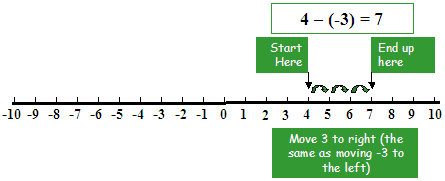 Subtracting Integers is the same as adding the opposite integer:            is equal to         Subtract using a number line:Subtract using an integer tile diagram:Subtract by using opposite operations:Simplify (Solve).Decide whether each statement is always true, sometimes true, or never true.  Explain.Adding an integer is the same as subtracting its opposite.Subtracting  from an integer gives a smaller integer.Subtracting a negative integer from a negative integer gives a positive integer.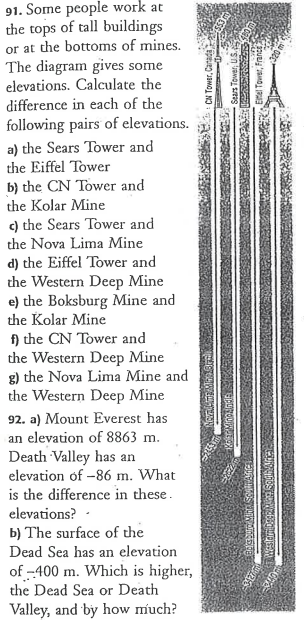 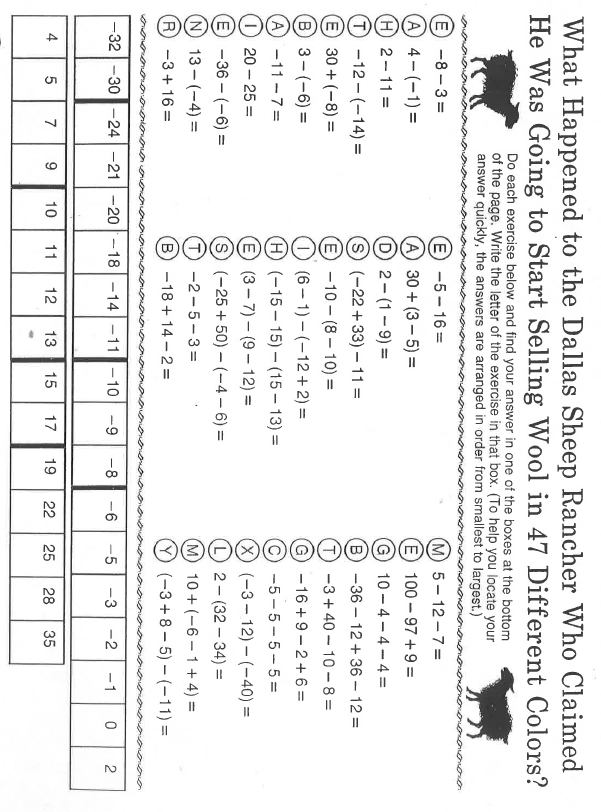 